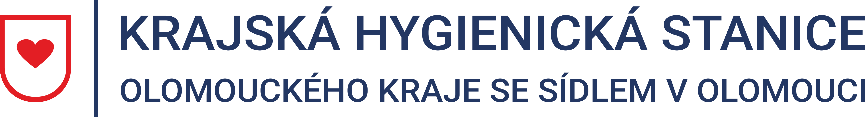 Tisková zpráva8. 4. 2022Epidemiologická situace ve výskytu onemocnění covid-19 v Olomouckém kraji 
ke dni 8. 4. 2022Krajská hygienická stanice Olomouckého kraje se sídlem v Olomouci (dále jen „KHS“) eviduje za období 1. 4. – 7. 4. 2022 2 305 osob s pozitivním výsledkem testu na přítomnost nového koronaviru SARS-CoV-2, což je ve srovnání s předchozím týdnem o 738 případů méně. Nejvyšší záchyt je v okrese Olomouc (1 024), následuje Přerov (478), Prostějov (389), Šumperk (276) a Jeseník (138). Při komunitním šíření onemocnění COVID-19 dosahuje průměrná týdenní incidence 
na 100 000 obyvatel v Olomouckém kraji hodnoty 279,3 potvrzených případů, přičemž relativní pozitivita indikovaných testů se za posledních sedm dní drží na hodnotě 32,9 %. Odhad R je v Olomouckém kraji 0,77. KHS apeluje na dodržování základních hygienických pravidel jako je důkladné mytí rukou. Dále platí povinnost mít nasazenou ochranu dýchacích cest ve zdravotnických zařízeních, sociálních zařízeních vybraných typů a prostředcích veřejné dopravy. Každý, kdo se necítí dobře, by měl omezit své kontakty, zůstat doma a kontaktovat svého lékaře. Mgr. Markéta Koutná, Ph.D., tisková mluvčí, telefon 585 719 244, e-mail: media@khsolc.cz